Chordatiere = Chordata	Wirbeltiere = Vertebrata (3. Unterstamm)	Manteltiere (2. Unterstamm)	Schädellose (1. Unterstamm)	Kieferlose = Agnatha				Fische = Pisces		Knorpelfische = Chondrichthyes (1. Unterklasse)			Haie								Schwarzspitzenhai			Rochen					Knochenfische = Osteichthyes (2. Unterklasse)				Forelle										Bachforelle		Regenbogenforelle	Chordatiere = Chordata	Wirbeltiere = Vertebrata		Fische				Hecht					Barsch		Flussbarsch 					Felchen				Karpfen			Chordatiere = Chordata	Wirbeltiere = Vertebrata (3. Unterstamm)		Lurche = Amphibien		Frösche								Wasserfrosch		Grasfrosch	Laubfrosch		Kröten								Erdkröte	Geburtshelferkröte	Gelbbauchunke		Molche								Fadenmolch	Kammmolch	Bergmolch		Salamander							Feuersalamander	AlpensalamanderChordatiere = Chordata	Wirbeltiere = Vertebrata (3. Unterstamm)		Kriechtiere = Reptilien			Echsen									Zauneidechse	Smaragdeidechse	Blindschleiche	Leguan				Schlangen									Ringelnatter	Kreuzotter	Netzpython			Schildkröten								Landschildkröte	Wasserschildkröte			Krokodile								Krokodil		AligatorChordatiere = Chordata	Wirbeltiere = Vertebrata (3. Unterstamm)		Vögel = Aves			Laufvögel										Afrikanischer Straus	Emu	Kiwi		Greifvögel							Steinadler	Uhu		Wasservögel								Weissstorch	Fischreiher	Stockente		Singvögel									Rotkehlchen	Grünfink	Buntspecht	RauchschwalbeChordatiere = Chordata	Wirbeltiere = Vertebrata (3. Unterstamm)		Säugetiere = Mammalia			Unterklasse: Kloakentiere								Schnabeltier		Ameisenigel			Unterklasse: Beuteltiere								Känguruh	Koala			Unterklasse: Placentalia			Insektenfresser								Igel	Maulwurf	Spitzmaus			Fledermäuse					Kleine Hufeisennase	Braune Langohr	MausohrChordatiere = Chordata	Wirbeltiere = Vertebrata (3. Unterstamm)		Säugetiere = Mammalia			Herrentiere	Halbaffen				Breitnasenaffen							(=Neuweltaffen)	Brüllaffe	Wollaffe	Kapuzineraffe				Schmalnasenauffen						(=Altweltaffen)	Pavian	Meerkatze				Menschenaffen										Gibbon	Orang Utan	Gorilla	SchimpanseChordatiere = Chordata	Wirbeltiere = Vertebrata (3. Unterstamm)		Säugetiere = Mammalia			Hasenartige										Feldhase	Kaninchen			Nagetiere										Goldhamster	Biber	Eichhörnchen	Stachelschwein	Hausmaus			Raubtiere				Schleichkatzen						Mungo				Marderartige								Dachs	Baummarder	Hermelin				Hyänenartige	Chordatiere = Chordata	Wirbeltiere = Vertebrata (3. Unterstamm)		Säugetiere = Mammalia			Raubiere				Katzenartige										Löwe	Tiger	Leopard	Gepard	Wildkatze				Hundeartige									Wolf	Fuchs	Schakal	Schäferhund				Kleinbären						Waschbär				Bären								Braunbär		EisbärChordatiere = Chordata	Wirbeltiere = Vertebrata (3. Unterstamm)		Säugetiere = Mammalia			Flossenfüsser						Seehund		Walross			Wale	Zahnwale								Pottwal		Delphin				Bartenwale								Blauwal		Blauwal			Rüsseltiere									Afrikanischer Elefant	Indischer ElefantChordatiere = Chordata	Wirbeltiere = Vertebrata (3. Unterstamm)		Säugetiere = Mammalia					Seekühe				Unpaarhufer					Pferdeartige										Pferd	Esel	Zebra				Nashörner							Tapire			Chordatiere = Chordata	Wirbeltiere = Vertebrata (3. Unterstamm)		Säugetiere = Mammalia			Paarhufer							Nicht wiederkäuende P	Schwein		Flusspferd				Wiederkäuende P									Kamel	Giraffe	Reh	Hirsch					Rinder	Antilopen	Schafe					Gemse	Steinbock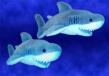 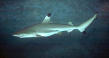 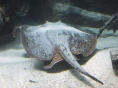 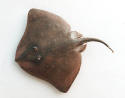 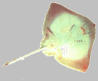 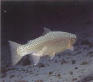 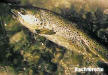 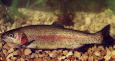 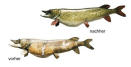 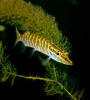 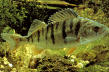 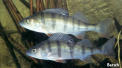 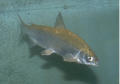 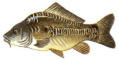 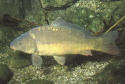 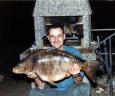 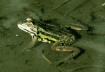 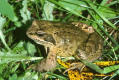 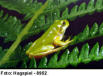 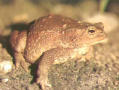 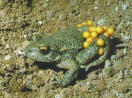 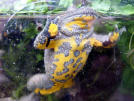 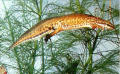 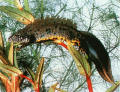 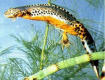 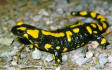 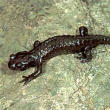 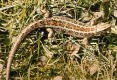 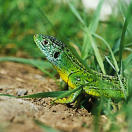 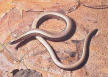 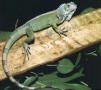 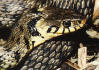 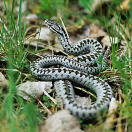 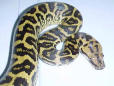 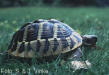 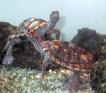 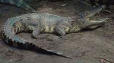 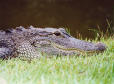 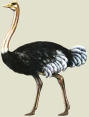 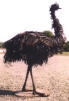 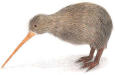 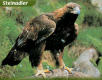 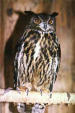 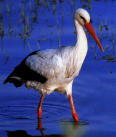 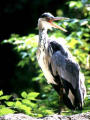 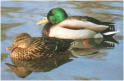 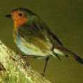 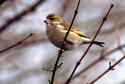 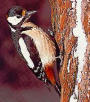 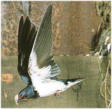 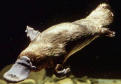 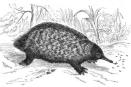 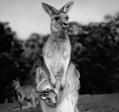 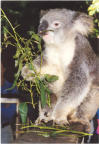 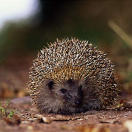 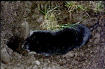 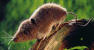 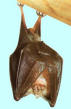 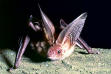 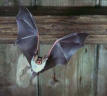 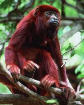 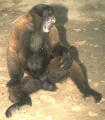 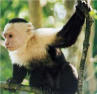 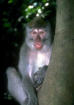 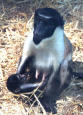 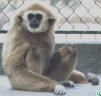 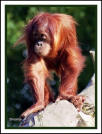 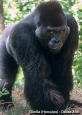 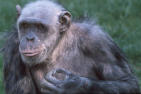 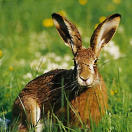 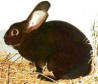 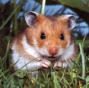 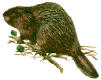 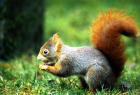 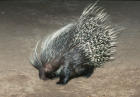 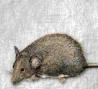 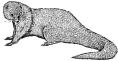 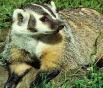 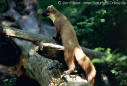 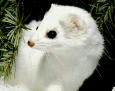 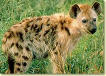 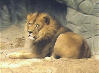 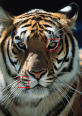 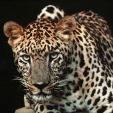 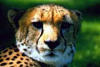 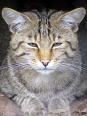 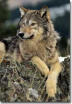 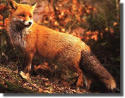 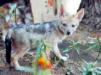 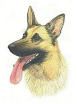 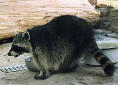 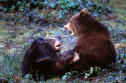 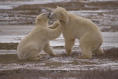 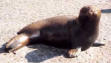 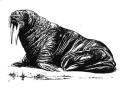 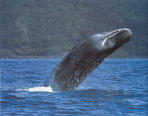 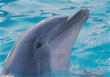 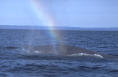 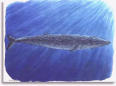 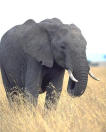 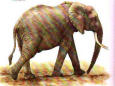 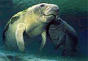 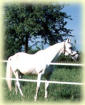 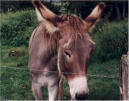 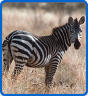 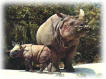 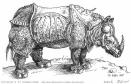 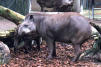 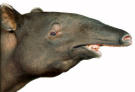 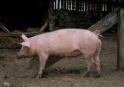 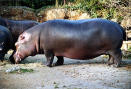 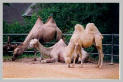 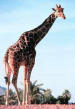 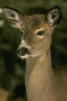 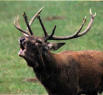 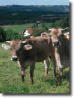 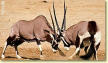 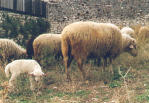 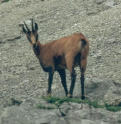 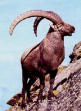 